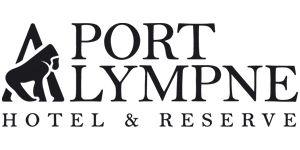 SCOUTS & GUIDES BOOKING FORMPayment Methods:* One leader/supervisor per seven children (excludes children holding passports) is free. Leaders must supervise children at all times.** Please see form below for information on educational talks and workshops offered and how to book your session.I accept responsibility for the children in my party and ensure they will be supervised at all times.Please return booking forms via:Email:	zoer@aspinallfoundation.org	Tel: 01303 264647	Fax:	01303 264944Post:	Scouts and Guides Bookings, Port Lympne Hotel & Reserve, Lympne, Hythe, Kent CT21 4PDTALKS AND WORKSHOPSSo we can plan your session appropriately, please can you advise us of any behavioural or physical needs, allergies or anything else you feel is relevant:Please return booking forms via:Email:	zoer@aspinallfoundation.org	Tel: 01303 264647	Fax:	01303 264944Post: Scouts and Guides Bookings, Port Lympne Hotel & Reserve, Lympne, Hythe, Kent CT21 4PD	SCOUTS & GUIDES PAYMENT FORMEmail:	zoer@aspinallfoundation.org	Tel: 01303 264647	Fax:	01303 264944Post:	Scouts and Guides Bookings, Port Lympne Hotel & Reserve, Lympne, Hythe, Kent CT21 4PDDate of Visit:Time of Arrival:Time of Departure:Time of Departure:Time of Departure:Name of Organiser:Name of Organiser:Name of Group:Name of Group:Address:Address:Address:Address:Postcode:Postcode:E-mail Address:E-mail Address:Contact Number:Contact Number:Where did you hear about us?Where did you hear about us?Will you be purchasing lunch onsite?YesNoMaybeWill you be visiting the Gift Shop?YesNoSee below to pre-order your goody bagsPayment on the dayCredit/Debit CardCheque (enclosed)InvoiceEmail address for invoice if different from above:Email address for invoice if different from above:Email address for invoice if different from above:Email address for invoice if different from above:ADMISSIONADMISSIONADMISSIONADMISSIONADMISSIONPrice per personQtyAgeTotal (£)Children (Aged 3-15)£9.00Students (Aged 16+)£10.00Free Leaders/Supervisors1 FREE for every 7 students inc. safari if booked*Additional Leaders/Supervisors£9.00Safari Trip (Total number paying to go on safari**)£3.00Talks and Workshops**Costs VaryGoody Bags£2.50 / £3 / £5Total Cost:Total Cost:Total Cost:Total Cost:Signed:Print Name:Date:Price:QTYTotal (£)Conservation Talk (30 minutes, max 30 children)£40.00Habitats & Adaptations Talk (30 minutes, max 30 children)£40.00Hungry Hunters Tour (45 minutes, max 30 children)£45.00Monkey Mayhem Tour(45 minutes, max 30 children)£45.00Adaptations Workshop (45 minutes, max 15 children)£45.00FOR OFFICE USE ONLY:FOR OFFICE USE ONLY:FOR OFFICE USE ONLY:FOR OFFICE USE ONLY:FOR OFFICE USE ONLY:SessionDate:Time:Location:I enclosed a cheque (please make payable to The Howletts Wild Animal Trust)Please charge my credit / debit cardGroup NameCard Number:Start Date:Security Number:Expiry Date:Cardholder Name:Signature: